Администрация городского поселения Мышкин извещает о том, что 23 декабря 2015 в 13 часов 30 минут аукцион на право заключения договора аренды земельного участка из земель населенных пунктов, местоположение: Ярославская область, г. Мышкин, ул. Никольская, между домами №20 и №20А, с кадастровым номером №76:07:010202:51, для размещения ярмарки (торговли) сувенирной продукцией, общей площадью 50 кв.м, сроком на 5 лет. признан состоявшимся предложения цены составило 389 778 (триста восемьдесят девять тысяч семьсот семьдесят восемь) рублей. 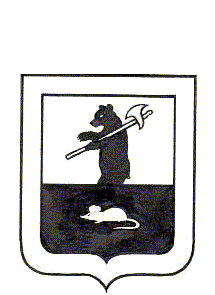 А Д М И Н И С Т Р А Ц И ЯГОРОДСКОГО ПОСЕЛЕНИЯ МЫШКИНЯРОСЛАВСКАЯ ОБЛАСТЬ К.-Либкнехта ул., д.40, г. Мышкин, 152830Тел.: (48544) 2-25-58Факс: (48544) 2-25-58E-mail: goradm.myshkin@mail.ru